	Hiệp định thương mại tự do Việt Nam – EU (EVFTA) là một trong những Hiệp định thế hệ mới lớn nhất mà Việt Nam từng tham gia. Dự kiến, Hiệp định sẽ sớm được ký kết để chính thức đi vào thực thi trong năm 2019. Việc doanh nghiệp cần nắm bắt thông tin để xây dựng chiến lược kinh doanh phù hợp trong bối cảnh mới là rất cần thiết. 	Xuất phát từ thực tế đó, triển khai kế hoạch hoạt động thuộc Đề án “Đẩy mạnh thương mại và đầu tư giữa Việt Nam và các nước đối tác chiến lược và quốc gia quan trọng” đã được Thủ tướng phê duyệt, Phòng Thương mại và Công nghiệp Việt Nam (VCCI) phối hợp với Bộ Công thương, Phái đoàn Châu Âu tại Việt Nam (EU Delegation), Hiệp hội doanh nghiệp Châu Âu tại Việt Nam (Eurocham), Trung tâm Trọng tài Quốc tế Việt Nam (VIAC) và các đối tác tổ chức Hội thảo “Nhận diện cơ hội Kinh doanh - Đầu tư trong bối cảnh Hiệp định thương mại tự do Việt Nam - EU (EVFTA) sớm được thông qua”.Thời gian:	07h30 – 12h00 ngày 18/07/2019 (Thứ Năm)Nôi dung:	Theo chương trình đính kèmĐịa điểm: 	Hội trường Nhà khách Thành ủy Hải Phòng, Số 128 Lạch Tray, Quận Ngô Quyền, TP Hải PhòngTham gia phát biểu tại Hội thảo là  các Diễn giả đại diện của các cơ quan chủ quản VCCI, Trung tâm trọng tài quốc tế Việt Nam, Chuyên gia kinh tế và Diễn giả các Trường Đại học. Bên cạnh đó, còn có phần trình bày và chia sẻ kinh nghiệm của đại diện các doanh nghiệp  hoạt động trong các lĩnh vực sẽ chịu tác động lớn từ EVFTA như năng lượng, thuỷ sản, dệt may, vận tải biển…	Kính mời Quý Cơ quan/ Doanh nghiệp cử đại biểu đến tham dự Hội thảo và gửi phiếu đăng ký (theo mẫu đính kèm) cho chúng tôi trước ngày 17/7/2019. Trong trường hợp có thay đổi thông tin về Hội thảo, ban tổ chức xin được miễn trách đối với các Cơ quan/ Doanh nghiệp không gửi phiếu đăng ký tham dự.Trân trọng cảm ơn./.CHƯƠNG TRÌNH HỘI THẢONHẬN DIỆN CƠ HỘI KINH DOANH - ĐẦU TƯ TRONG BỐI CẢNH EVFTA DỰ KIẾN SỚM ĐƯỢC THÔNG QUA Hải Phòng, ngày 18 tháng 7 năm 2019 PHIẾU ĐĂNG KÝ THAM DỰ HỘI THẢONHẬN DIỆN CƠ HỘI KINH DOANH - ĐẦU TƯ TRONG BỐI CẢNH EVFTA DỰ KIẾN SỚM ĐƯỢC THÔNG QUA Hải Phòng, ngày 18 tháng 7 năm 2019 Thời gian:	07h30 – 12h00 ngày 18/07/2019 (Thứ Năm) Nôi dung:	Theo chương trình đính kèmĐịa điểm: 	Hội trường Nhà khách Thành ủy Hải PhòngSố 128 Lạch Tray, Quận Ngô Quyền, TP Hải PhòngKinh phí: 	Quý Cơ quan/Doanh nghiệp không phải đóng góp kinh phí tham dựĐại biểu tham dự:Tên Cơ quan/Doanh nghiệp:Địa chỉ:Điện thoại:                                                    Fax:                                   Email Công ty:Mọi chi tiết xin liên hệ với BTC: Mr Vũ Bình (Tel: 0904 188 308/ 0225 3 804 888)PHÒNG THƯƠNG MẠI
VÀ CÔNG NGHIỆP VIỆT CHI NHÁNH HẢI PHÒNGCỘNG HOÀ XÃ HỘI CHỦ NGHĨA VIỆT Độc lập - Tự do - Hạnh phúcSố: 85/CNHP-SMEPC    Hải Phòng, ngày 3 tháng 7 năm 2019V/v : Mời tham dự Hội thảo EVFTA tại Hải Phòng, ngày 18/7/2019Kính gửi: BAN LÃNH ĐẠO CƠ QUAN/ DOANH NGHIỆPKính gửi: BAN LÃNH ĐẠO CƠ QUAN/ DOANH NGHIỆPKính gửi: BAN LÃNH ĐẠO CƠ QUAN/ DOANH NGHIỆP Nơi gửi: - Như kính gửi- Lưu VTKT.GIÁM ĐỐCPHÓ GIÁM ĐỐC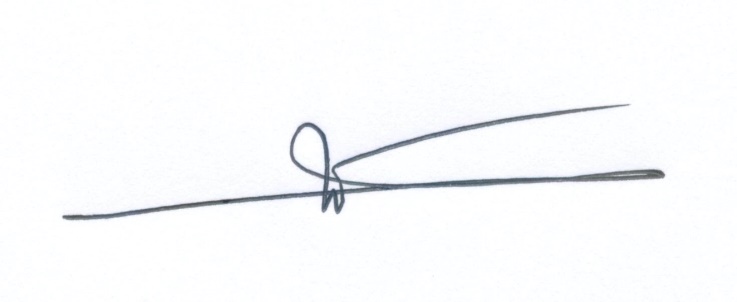 Phạm Thị Thu NgaPHIÊN KHAI MẠCPHIÊN KHAI MẠC07:30 – 08:0008: 00 – 09:30Đăng ký đại biểuChủ đề:-  Câp nhật tình hình phê chuẩn, thông qua EVFTA, các khuyến nghị đối với DN từ góc độ cơ quan quản lý.Phát biểu khai mạcĐại diện VCCIPhát biểu của của Lãnh đạo Sở kế hoạch đầu tư Hải PhòngEVFTA- triển vọng thay đổi bức tranh đầu tư tại Hải Phòng Phát biểu của ông Trần Hữu Huỳnh – Chủ tịch Trung tâm trọng tài quốc tế Việt Nam - VCCIĐánh giá triển vọng của EVFTA trong giai đoạn mới.09:30 – 09:45Nghỉ giải laoPHIÊN THẢO LUẬN : GÓC NHÌN TỪ DOANH NGHIỆP : EVFTA – CƠ HỘI VÀ THÁCH THỨC PHIÊN THẢO LUẬN : GÓC NHÌN TỪ DOANH NGHIỆP : EVFTA – CƠ HỘI VÀ THÁCH THỨC 09:45 – 11:30Chủ đề:- Đánh giá hiệu quả tác động của EVFTA trong một số lĩnh vực như thủy sản, du lịch, đầu tư, bất động sản , dịch vụ, xuất nhập khẩu - Khai thác lợi thế từ EVFTA phụ thuộc vào từng doanh nghiệpBài trình bày của Chuyên gia về lĩnh vực Thủy sản “ Tác động của EVFTA đến doanh nghiệp thủy sản”Bài trình bày của PGS.TS Nguyễn Anh Thư – Hiệu phó Trường đại học Kinh tế - Đại học Quốc gia Hà Nội “Khai thác lợi thế từ các hiệp định tự do thương mại (EVFTA) phụ thuộc vào từng doanh nghiệp”Bài trình bày của doanh nghiệp dệt may“Thách thức đối với các doanh nghiệp ngành dệt may trong bối cảnh EVFTA ”Bài trình bày của doanh nghiệp cảng biển"EVFTA tác động với các doanh nghiệp vận tải biển Việt Nam”11:30 – 12: 00Doanh nghiệp thảo luận Kết luận và bế mạcTTHọ và tên Chức vụĐiện thoạiĐịa chỉ email1.2.3.Đề nghị gửi phiếu này trước ngày 17/7/2019 cho:TRUNG TÂM HỖ TRỢ DOANH NGHIỆP NHỎ VÀ VỪAPHÒNG THƯƠNG MẠI VÀ CÔNG NGHIỆP VIỆT  – CHI NHÁNH HẢI PHÒNGSố 10 Đinh Tiên Hoàng, Hải PhòngĐiện thoại: 0904 188 308; Fax: 0225 3 804 666; Email: binhvu@vccihp.com.vn; Thủ trưởng đơn vị(Ký tên, đóng dấu)